Supplementary Figure 1: Preventive behaviors related to canceling appointments and activities in response to the COVID-19 pandemic among cancer survivors and the general adult population below the age of 60, COVID Impact Survey (April-June 2020)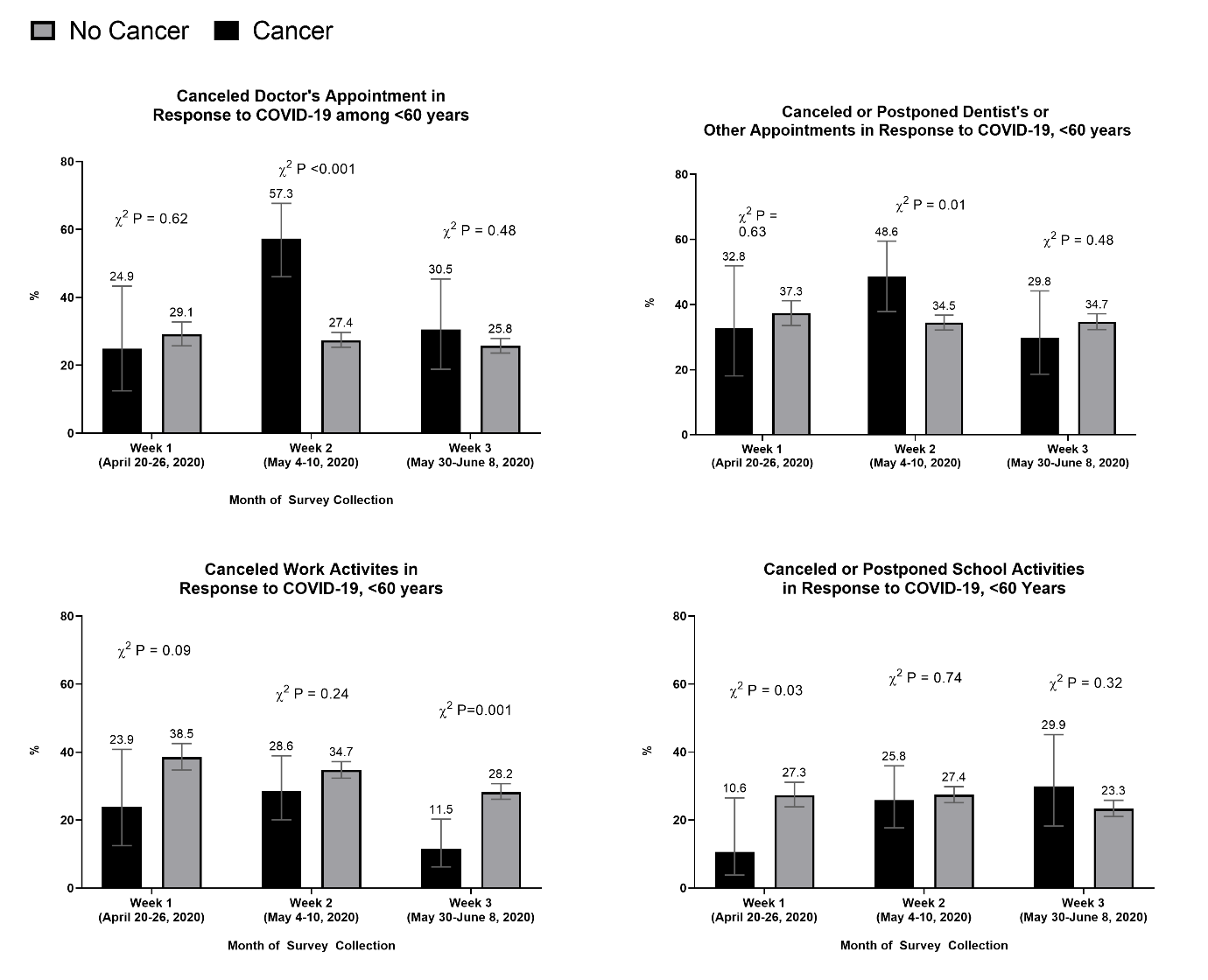 